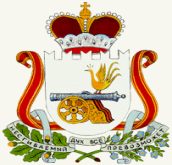 СОВЕТ ДЕПУТАТОВИГОРЕВСКОГО СЕЛЬСКОГО ПОСЕЛЕНИЯХОЛМ-ЖИРКОВСКОГО РАЙОНА СМОЛЕНСКОЙ ОБЛАСТИРЕШЕНИЕ                          от 14.02.2013г.                                                                           №  04Об утверждении  плана работы Совета депутатов Игоревскогосельского поселенияХолм-Жирковского районаСмоленской области на 2013 год  Совет депутатов муниципального образования  Игоревского сельского поселения Холм-Жирковского района Смоленской области    РЕШИЛ:Утвердить  план работы Совета депутатов Игоревского сельского поселения Холм-Жирковского района Смоленской области на 2013 год /прилагается/.Настоящее решение вступает в силу со дня его подписания.Глава муниципального образованияИгоревского сельского поселенияХолм-Жирковского районаСмоленской области                                                                       Т.А. СемёноваПЛАНработы Совета депутатов Игоревского сельского поселения Холм-Жирковского района Смоленской области на 2013 год№ п/пНаименование мероприятийСрок проведенияОтветственные исполнители1Заседания Совета депутатов Игоревского сельского поселения Холм-Жирковского района Смоленской области1Проведение очередных заседаний Совета депутатов по вопросам:Январь1.1Об утверждении плана работы Совета депутатов Игоревского сельского поселения Холм-Жирковского района Смоленской области на 2013 годЯнварьГлава муниципального образования Игоревского сельского поселения1.2О подготовке и проведении праздника «Масленица»ФевральГлава муниципального образования Игоревского сельского поселения1.3Отчет Главы Игоревского сельского поселения и председателя Совета депутатов о проведенной работе за 2012 годФевральГлава муниципального образования Игоревского сельского поселения1.4О поступлении доходов в местный бюджет за 2012 год. О расходах местного бюджета за 2012 годМартГлава муниципального образования Игоревского сельского поселения, ведущий специалист администрации Игоревского сельского поселения1.5О расходовании резервного фонда Главы МО Игоревского сельского поселенияМартГлава муниципального образования Игоревского сельского поселения, ведущий специалист администрации Игоревского сельского поселения1.6О подготовке и проведении санитарной очистки и благоустройства Игоревского сельского поселенияМартГлава муниципального образования Игоревского сельского поселения, комиссия по жилищно-коммунальным вопросам и благоустройству 1.7О разработке проекта организации дорожного движения на территории Игоревского сельского поселенияМартГлава муниципального образования Игоревского сельского поселения, Совет депутатов Игоревского сельского поселения1.8О поступлении доходов  и  расходов в местный бюджет за I квартал 2013 года. АпрельГлава муниципального образования Игоревского сельского поселения, ведущий специалист администрации Игоревского сельского поселения1.9О состоянии правопорядка  на территории поселенияАпрельГлава муниципального образования Игоревского сельского поселения1.10О расходовании резервного фонда Главы МО Игоревского сельского поселения за I квартал 2013 года.АпрельГлава муниципального образования Игоревского сельского поселения, ведущий специалист администрации Игоревского сельского поселения1.11О внесении изменений в Устав Игоревского сельского поселения Холм-Жирковского района Смоленской областиАпрельГлава муниципального образования Игоревского сельского поселения1.12Об организации и проведении мероприятий, посвященных празднованию 68-й годовщины Победы в ВОВ 1941-1945 г.г.АпрельГлава муниципального образования Игоревского сельского поселения1.13Об  организации  летней  оздоровительной кампании в 2013 году, подготовка и проведение праздничных мероприятий, посвященных  Дню защиты детей.МайГлава муниципального образования Игоревского сельского поселения, директор МБОУ «Игоревская МСОШ», директор КСК «Модуль»,  директор Игоревского дома культуры 1.14Об итогах работы предприятия МУП «Игоревское коммунальное хозяйство»  за отопительный период 2012-2013гг. и задачах по подготовке к отопительному сезону 2013-2014 гг.                                                                                                                                                                                                                                                                                        МайГлава муниципального образования Игоревского сельского поселения, комиссия  по жилищно-коммунальным вопросам и благоустройству1.15О благоустройстве  территории Игоревского сельского поселения (разбивка клумб, посадка цветов, деревьевМайГлава муниципального образования Игоревского сельского поселения, комиссия  по жилищно-коммунальным вопросам и благоустройству1.16О благоустройстве спортивных и детских площадок на территории сельского поселенияМайГлава муниципального образования Игоревского сельского поселения, комиссия  по жилищно-коммунальным вопросам и благоустройству1.17О ремонте и содержании внутрипоселковых дорогИюньГлава муниципального образования Игоревского сельского поселения, комиссия  по жилищно-коммунальным вопросам и благоустройству1.18О деятельности МДОУ-д/сада «Ёжик» в Игоревском сельском поселении и его проблемыИюньГлава муниципального образования Игоревского сельского поселения, заведующая МДОУ-д/сада «Ёжик» в Игоревском сельском поселении1.19О поступлении доходов  и расходов в местный бюджет за  I полугодие 2013 года ИюльГлава муниципального образования Игоревского сельского поселения ведущий специалист Администрации Игоревского сельского поселения1.20О расходовании резервного фонда Главы МО Игоревского сельского поселения за  I полугодие 2013 годаИюльГлава муниципального образования Игоревского сельского поселения ведущий специалист Администрации Игоревского сельского поселения1.21Об итогах  подготовки к новому отопительному сезону 2013-2014г.г.ИюльГлава муниципального образования Игоревского сельского поселения, комиссия  по жилищно-коммунальным вопросам и благоустройству1.22О готовности школы к новому учебному годуАвгустГлава муниципального образования Игоревского сельского поселения, директор МБОУ «Игоревская СОШ»1.23О подготовке к Выборам депутатов Смоленской областной Думы АвгустГлава муниципального образования Игоревского сельского поселения1.24О состоянии оказываемых услуг в области здравоохранения на территории поселенияСентябрьГлава муниципального образования Игоревского сельского поселения, врач Игоревской сельской амбулатории1.25О подготовке и проведении  Дня матери и Дня инвалидовОктябрьГлава муниципального образования Игоревского сельского поселения, директор МБОУ «Игоревская МСОШ», директор КСК «Модуль»,  директор Игоревского дома культуры1.26О поступлении доходов  и расходов в местный бюджет за  9 месяцев 2013 годаОктябрьГлава муниципального образования Игоревского сельского поселения ведущий специалист администрации Игоревского сельского поселения1.27О расходовании резервного фонда Главы МО Игоревского сельского поселения за 9 месяцев 2013 годаОктябрьГлава муниципального образования Игоревского сельского поселения ведущий специалист администрации Игоревского сельского поселения1.28О рассмотрении  и утверждении проекта бюджета Игоревского сельского поселения на 2014 год.НоябрьГлава муниципального образования Игоревского сельского поселения, комиссия по бюджету, налогам и финансам1.29О работе культурных учреждений Игоревского сельского поселения по организации досуга населенияНоябрьГлава муниципального образования Игоревского сельского поселения, директор МБОУ, директор КСК «Модуль»,  директор Игоревского дома культуры1.30О  зимнем содержании внутрипоселковых дорог ДекабрьГлава муниципального образования Игоревского сельского поселения, комиссия по жилищно-коммунальным вопросам и благоустройству1.31Об   утверждении  бюджета Игоревского сельского поселения на 2014 год.ДекабрьГлава муниципального образования Игоревского сельского поселения, комиссия по бюджету, налогам и финансам1.32О плане работы Совета депутатов Игоревского сельского поселения Холм-Жирковского района Смоленской области на 2014 годДекабрьГлава муниципального образования Игоревского сельского поселения, постоянные комиссии Совета депутатов Игоревского сельского поселения1.33О соглашении о передаче осуществления части полномочий местного самоуправления Игоревского сельского поселения Холм-Жирковского района Смоленской области органам местного самоуправления муниципального образования Холм-Жирковский район» Смоленской областиДекабрьГлава муниципального образования Игоревского сельского поселения2Заседания постоянных комиссий Совета депутатов Игоревского сельского поселения Холм-Жирковского района Смоленской области2.1Заседания постоянных комиссий Совета депутатов Игоревского сельского поселения Холм-Жирковского района Смоленской области по вопросам, выносимым на заседании Совета депутатовЕжемесячноПредседатели постоянных комиссий3Организационная и информационная работа с населением3.1Проведение публичных слушаний по вопросам внесения изменений и дополнений в Устав Игоревского сельского поселения Холм-Жирковского района Смоленской области, проекта местного бюджета на 2012 годВ течение годаГлава муниципального образования Игоревского сельского поселения, депутаты Совета депутатов Игоревского сельского поселения3.2Проведение встреч с избирателями, участие в собраниях и конференциях граждан по вопросам местного значенияВ течение годаДепутаты Совета депутатов Игоревского сельского поселения3.3Отчет депутатов о работе перед населениемДекабрьДепутаты Совета депутатов Игоревского сельского поселения3.4Опубликование (обнародование) принятых Советом депутатов решенийВесь периодГлава муниципального образования Игоревского сельского поселения